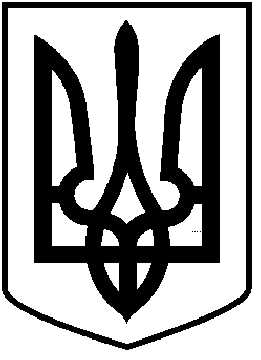 ЧОРТКІВСЬКА  МІСЬКА  РАДАВИКОНАВЧИЙ КОМІТЕТРІШЕННЯ (проєкт)від  2020 року   №Про надання дозволу ФОП Малько Юрію Євгеновичу
на розміщення зовнішньої реклами - білборда
в м. Чортків по вул. Олеся Гончара	Розглянувши заяву Малько Ю.Є., від 21.02.2020, представлені матеріали та відповідно до рішення сесії від 19.02.2016 р № 110 «Про затвердження Положення про порядок розміщення реклами на території міста Чортків та Порядку визначення розміру плати за право тимчасового користування місцями (для розміщення рекламних засобів) на території міста Чортків», враховуючи лист Патрульної поліції України ДППУПП в Тернопільській області від 18.03.2020 «Про розгляду місць розміщення рекламоносіїв» та керуючись підпунктом 13 частини «а» статті 30 Закону України «Про місцеве самоврядування в Україні, виконавчий комітет міської радиВИРІШИВ :1. Надати дозвіл ФОП Мальку Юрію Євгеновичу, на розміщення зовнішньої реклами – білборда - 1шт. в м.Чортків по вул. Олеся Гончара.2.   Отримати відповідні погодження 3. ФОП Мальку Юрію Євгеновичу з міської радою Договір про право тимчасового користування місцями (для розміщення рекламних засобів), які перебувають у комунальній власності територіальної громади міста Чорткова.4. Термін дії даного рішення – п’ять років.    5. Копію рішення направити у відділ містобудування, архітектури та капітального будівництва  та заявнику.6. Контроль за виконанням даного рішення покласти на заступника міського голови з питань діяльності виконавчих органів міської ради Тимофія Р.М.Міський голова                                                   Володимир  ШМАТЬКОГлущук У.І.Тимофій Р.М.Гуйван І.М.ЧОРТКІВСЬКА    МІСЬКА    РАДАВИКОНАВЧИЙ КОМІТЕТР І Ш Е Н Н Я (проєкт) від  2020 року  № Про відмову у наданні дозволу ФОП Малько Юрію Євгеновичу
на розміщення зовнішньої реклами - білборда
в м. Чортків по вул. Олеся Гончара        Розглянувши заяву Малько Ю.Є., від 21.02.2020, представлені матеріали та відповідно до рішення сесії від 19.02.2016 р № 110 «Про затвердження Положення про порядок розміщення реклами на території міста Чорткова та Порядку визначення розміру плати за право тимчасового користування місцями ( для розміщення рекламних засобів) на території міста Чорткова» з внесеними змінами, рішення сесії від 10.11.2017 р № 842 «Про порядок розміщення вивісок у місті Чорткові», та керуючись пп.13 п. «а» ст. 30 Закону України «Про місцеве самоврядування в Україні», виконавчий комітет міської радиВИРІШИВ :1. Відмовити у наданні ФОП Мальку Юрію Євгеновичу, на розміщення зовнішньої реклами – білборда - 1шт. в м.Чортків по вул. Олеся Гончара.2. Копію рішення направити у відділ містобудування, архітектури та капітального будівництва міської ради.3. Контроль за виконанням даного рішення покласти на заступника міського голови з питань діяльності виконавчих органів міської ради Тимофія Р.М.Міський голова                                                               Володимир  ШМАТЬКОГлущук У.І.Тимофій Р.М.Гуйван І.М.